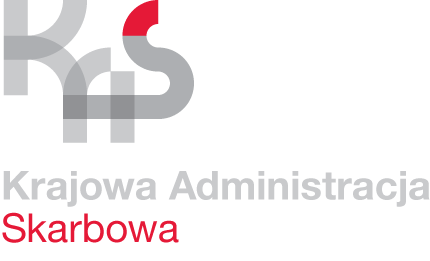 Izba Administracji Skarbowej w ŁodziUNP: 1001-22-125813Łódź, 8 listopada 2022 r.Wyjaśnienie treści Ogłoszenia o zamówieniuIzba Administracji Skarbowej w Łodzi – Zamawiający w związku z postępowaniem 
o udzielenie zamówienia na zakup wraz z dostawą skanerów dokumentowych 
dla Izby Administracji Skarbowej w Łodzi prowadzonym z  wyłączeniem stosowania ustawy z  dnia 11 września 2019r. Prawo zamówień publicznych (Dz.U. z 2022r. poz. 1710) udziela wyjaśnień do złożonych w postępowaniu pytań:Pytanie 1:„W kryterium „Funkcje poprawy jakości skanów” Zamawiający oczekuje dostawy skanera, który spełnia poniższe wymagania.Prosimy o potwierdzanie, czy Zamawiający oczekuje wszystkich wyżej wymienionych funkcjonalności zarówno w sterowniku TWAIN oraz ISIS, które są wymagane obligatoryjnie 
w kryterium Interfejs komunikacyjny?Dostęp do wszystkich funkcjonalności w obydwu standardach pozwoli Zamawiającemu 
na uzyskiwanie skanowanych obrazów w tej samej jakości, bez względu na sterownik, który będzie w danym momencie używany (np. po zmianie standardu komunikacji).”Odpowiedź:Zamawiający wymaga aby wymienione w parametrach sprzętu funkcje poprawy jakości skanów były dostępne/realizowane przez obydwa sterowniki TWAIN i ISIS.Pytanie 2:„Zamawiający wymaga funkcji skanowania dwustrumieniowego dla funkcji poprawy jakości 
oraz obsługi trybów skanowania odpowiednio: monochromatyczny, odcienie szarości, kolor. Prosimy o potwierdzenie, czy wobec tego Zamawiający oczekuje dostawy skanera obsługującego wszystkie kombinacje trybów dla skanowania dwustrumieniowego, czyli:Kolor i monochromatycznyKolor i odcienie szarościMonochromatyczny i odcienie szarości?”Odpowiedź: Zamawiający wymaga dostawy skanera obsługującego wszystkie kombinacje trybów skanowania dwustrumieniowego.Pytanie 3:„Zamawiający wymaga realizacji następującej funkcjonalności:„Skaner lub oprogramowanie skanera umożliwia podział dokumentu na podstawie kodów jedno i dwuwymiarowych”Prosimy o potwierdzenie, że Zamawiający wymaga, aby ta funkcjonalność była spełniana bez konieczności zakupu dodatkowego oprogramowania (tzn. oferta powinna zawierać wszystkie składniki do realizacji tej funkcji) oraz, że Zamawiający wymaga aby skaner lub oprogramowanie skanera realizowało tą funkcję zarówno podczas skanowania ze sterownikiem TWAIN 
oraz sterownikiem ISIS, które są wymagane obligatoryjnie w jednym profilu ustawień?”Odpowiedź:Zamawiający potwierdza, że funkcjonalność umożliwiająca podział dokumentu na podstawie kodów jedno i dwuwymiarowych ma być spełniana bez konieczności zakupu dodatkowego oprogramowania (tzn. oferta powinna zawierać wszystkie składniki do realizacji tej funkcji) 
oraz wymaga aby skaner lub oprogramowanie skanera realizowało tą funkcję zarówno podczas skanowania ze sterownikiem TWAIN oraz sterownikiem ISIS, które są wymagane obligatoryjnie w jednym profilu ustawień.Na oryginale podpis:Z upoważnieniaDyrektora Izby Administracji Skarbowej w ŁodziNaczelnik WydziałuPaweł RetkiewiczSprawa: Zakup wraz z dostawą skanerów dokumentowych dla Izby Administracji Skarbowej w Łodzi – numer postępowania   1001-ILZ.261.22.2022Znak sprawy:1001-ILZ.261.22.2022.3Kontakt:Magdalena Szczepaniaktel. 42 28 99 764e-mail: przetargi.ias.lodz@mf.gov.plFunkcje poprawy jakości skanów1) eliminacja przekosu,2) przycinanie automatyczne,3) kolor dropout (usuwanie koloru)4) skanowanie dwustrumieniowe5) interaktywna regulacja koloru, jasności i kontrastu,6) automatyczna orientacja,7) automatyczne wykrywanie kolorów,8) wykrywanie pustej strony9) filtrowanie smug10) wypełnianie otworów w obrazie,11) filtr ostrości, automatyczna jasnośćInterfejs komunikacyjnyZgodny ze standardem TWAIN, ISIS